（別紙１）無料採用ホームページを活用した人材確保対策Webセミナーの実施について（令和６年４月～６月分）トラック協会の求人情報サイト構築事業の一環として、「Airワーク 採用管理」を利用して自社の採用ページを開設する事業者を支援することを目的に、標記のセミナーを実施します（講師：株式会社リクルート）。（１）開催日時（令和６年４月～６月分）　・令和６年４月２３日（火）１３：３０～１５：３０・令和６年５月　９日（木）１３：３０～１５：３０・令和６年５月２３日（木）１３：３０～１５：３０・令和６年６月１２日（水）１３：３０～１５：３０・令和６年６月２５日（火）１３：３０～１５：３０　※いずれも完全オンラインのWEBセミナー（Zoom）として実施します。　※都道府県トラック協会の会員事業者であれば、所属協会（都道府県）を問わず、いずれの回にも無料でご参加いただくことができます。（２）内容①㈱リクルートが提供する採用ホームページ「Airワーク 採用管理」に係る説明②採用ホームページ開設・トラック事業者様向け求人の書き方ワークショップ講師：㈱リクルート社員（３）申込み方法・以下QRコード又はURLにアクセスの上、「開催予定一覧」をお開きいただき、「申込みフォーム」からお申し込みください。【リンク先：採用ページ無料開設支援セミナーについて（全ト協HP）】（４）セミナーに関するお問い合わせ先㈱リクルート　Airワーク 採用管理セミナー事務局メール：airwork_seminar@waku-2.com電　話：080-4803-2672（平日10:00～16:00）※お電話に出られない場合がございます。順次折り返しいたしますのでご了承ください。　　　　　　　　　　　　QRコード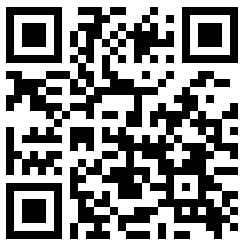 URLhttps://jta.or.jp/ippan/saiyou_seminar.html